«Использование компетентностно-ориентированных заданий на уроках по предмету «человек и мир» как  средство формирования ключевых образовательных компетенций  у учащихся с  интеллектуальной недостаточностью»Одним из условий улучшения качества жизни, усиления жизнеспособности учащихся с интеллектуальной недостаточностью является формирование  у них ключевых образовательных компетенций  [2, с. 12].Показателем качества специального образования становится уровень сформированности ключевых образовательных компетенций, что возможно только в результате реализации компетентностного подхода, использования в учебном процессе компетентностно - ориентированных заданий. Специфика учебного предмета «Человек и мир» обуславливает превалирующее значение формирования ключевых  компетенций, т.к. содержание предмета предусматривает формирование жизненно значимых знаний, умений и навыков, обучение способам взаимодействия с окружающими людьми и осуществление практических действий с объектами окружающей действительности, формирование представлений о  себе как о человеке и личности.Использование компетентностно - ориентированных заданий на уроках по предмету «Человек и мир» способствует не только более глубокому осмыслению программного материала, но и позволяет повысить эффективность формирования у учащихся  с интеллектуальной недостаточностью ключевых образовательных компетенций. Использование компетентностно - ориентированных заданий в системе также активизирует познавательную деятельность учащихся, формирует положительную  мотивацию к учебной деятельности при изучении  учебного предмета «Человек и мир».  В контексте компетентностного подхода специальное образование рассматривается не как процесс формирования знаний, умений и навыков, а как процесс формирования ключевых образовательных компетенций.В специальном образовании в качестве ключевых образовательных компетенций признаются социальная, личностная, коммуникативная и познавательно-информационная [2, с. 13].Социальная компетенция соотносится с познанием окружающего предметного мира и формированием умений выполнять жизненно значимые действия с ежедневно используемыми предметами. Формируется умение взаимодействовать с окружающими людьми, чему помогает объективная оценка своих возможностей, потребностей и гражданского долга.Личностная компетенция обеспечивает физическое и духовное саморазвитие. Ученик овладевает способами деятельности, позволяющими развивать необходимые современному человеку личностные качества.  Коммуникативная компетенция включает знание языка и умение пользоваться им в группе, в связи с исполнением различных социальных ролей. Познавательно-информационная компетенция отражает владение общеучебными умениями и навыками, её сформированность свидетельствует об умении школьника мыслить, познавать незнакомое, новое, умении пользоваться доступными информационно-коммуникационными средствами и технологиями.Одним из эффективных средств формирования ключевых образовательных компетенций являются компетентностно - ориентированные задания.  По В. А. Болотову, компетентностно - ориентированные задания – разновидность учебных заданий, направленных на формирование и развитие ключевых компетенций школьников, метапредметных умений. Они, базируясь на предметных знаниях и умениях, включают обучающихся в активную деятельность по разрешению «жизненной»  проблемной ситуации, существенно меняя традиционную организацию урока.Целью компетентностно - ориентированных заданий является формирование ключевых компетенций, направленных на умение применять полученные знания в различных жизненных ситуациях. Компетентностно-ориентированное задание является деятельностным, строится на актуальном материале, моделирует жизненную ситуацию, требует применения общих учебных умений.Задания такой группы имеют пятикомпонентную структуру. Составляющие компетентностно - ориентированного задания направлены на организацию деятельности учащихся, а не  на воспроизведение ими информации или отдельных действий. Каждый из компонентов выполняет свою функцию и должен отвечать определенным требованиям.Стимул погружает в контекст задания, мотивирует учащихся на выполнение деятельности, моделирует практическую, жизненную ситуацию эмоционально насыщает урок. При этом он должен быть кратким,  не должен отвлекать учащегося от содержания задания  [3, с. 48].Например,  у тебя есть младший брат, он не умеет чистить зубы. Научи его правильной последовательности действий при чистке зубов.  Задачная формулировка точно указывает на деятельность учащегося, необходимую для выполнения задания, поэтому текст задания должен начинаться с глагола, в формулировке задания четко указано, что и как делать. Например, расположи (наклей) картинки в правильном порядке. Источник информации содержит информацию, необходимую для успешной деятельности учащегося по выполнению задания. Другими словами, он является ресурсом для деятельности учащегося. Поэтому главное требование, предъявляемое к источнику, чтобы он был необходимым и достаточным для выполнения заданной деятельности [3, с. 48] . Например, картинки с изображением действий при чистке зубов. В зависимости от уровня подготовленности учащихся можно в качестве дополнительного источника предложить стихотворение с описанием последовательности действий.Кроме того,  источник информации может содержать информацию одного вида (текст, рисунок, таблица, музыка и др.) или сочетание отдельных видов информации. Источник информации является необязательным элементом компетентностно - ориентированного задания. Важно заранее продумать форму предъявления результатов, т. е. что должно получиться в итоге: таблица, схема и т.д. В соответствии с этим по необходимости создается бланк для выполнения задания, который отражает структуру предъявления учащимся результата своей деятельности. Он предназначен для облегчения деятельности учащихся. Также наличие бланка повышает удобство проверки компетентностно - ориентированного задания.Например, Инструмент проверки определяет количество баллов за каждый этап деятельности и общий итог в зависимости от сложности учебного материала, дополнительных видов деятельности. Задает структуру предъявления учащимся результата своей деятельности по выполнению задания.В качестве инструмента проверки в составе компетентностно – ориентированного задания могут использоваться: - ключ – предлагает выбор из нескольких вариантов ответа, из которых правильным является один или более одного;- модельный ответ – это примерный ответ, с которым учитель либо сам учащийся может сравнивать ответ; -аналитическая шкала – описывает критерии выставления баллов за ответ по некоторому набору параметров; - наблюдения – способ детализации критериев оценки деятельности учащегося по выполнению задания (выполнил задание самостоятельно, использовал справочные материалы, схемы, памятки и т. д.).Компетентностно - ориентированные задания могут быть использованы на любом этапе урока в зависимости от образовательных задач, для организации дифференцированного подхода, а также для активизации внеурочной деятельности по предмету.Использование компетентностно - ориентированных заданий в системе способствует формированию ключевых образовательных  компетенций, сохранению устойчивого интереса  к предмету. Также меняется эмоциональная тональность общения с учителем: на уроке возникает атмосфера взаимного уважения, доброжелательности, заинтересованности в совместной деятельности.Список литературы1. Болотов, В. А. Компетентностная модель: от идей к образовательной программе / В. А. Болотов, В. В. Сериков // Педагогика. – 2003. – № 10. – С. 8–14.2. Коноплева, А. Н. Стандартизация специального образования на компетентностной основе / А. Н. Коноплева, Т. Л. Лещинская, Т. В. Лисовская // Веснiк адукацыi. – 2009. – № 6. – С. 12–18.3. Попович, И. Ю. Технология создания компетентностно- ориентированных заданий / И. Ю. Попович // Начальная школа. – 2014. – № 1. – С.47–54.Приложение 1.3.Тема: «Наш класс: оборудование» Формируемая компетенция: познавательно-информационная2.1.Тема: «Признаки осени. Изменения в неживой природе, жизни растений и животных»Формируемая компетенция:познавательно-информационная 3.6.Тема «Режим  дня»Формируемая компетенция: личностнаяПравила чистки зубов (последовательность действий)Правила чистки зубов (последовательность действий)Правила чистки зубов (последовательность действий)Правила чистки зубов (последовательность действий)Правила чистки зубов (последовательность действий)Правила чистки зубов (последовательность действий)Правила чистки зубов (последовательность действий)1234567СтимулСмотри, грузовик привёз разную мебель. Помоги завхозу  выбрать только мебель для  классаСмотри, грузовик привёз разную мебель. Помоги завхозу  выбрать только мебель для  классаСмотри, грузовик привёз разную мебель. Помоги завхозу  выбрать только мебель для  классаЗадачная формулировкаОтметь знаком + мебель для классаОтметь знаком + мебель для классаОтметь знаком + мебель для классаБланк ответа□Парта□Кровать□Буфет□Доска□Табурет□Кресло□Стул ученика□Кухонный стол□Полка для книг□Учительский стол□Тахта□Конторка□ РаскладушкаИнструмент проверки:КлючПарта, доска, стул ученика, полка для книг, учительский стол, конторка. За каждый правильный ответ - 1 баллПарта, доска, стул ученика, полка для книг, учительский стол, конторка. За каждый правильный ответ - 1 баллПарта, доска, стул ученика, полка для книг, учительский стол, конторка. За каждый правильный ответ - 1 баллСтимул Незнайка не может отгадать загадку:Если на деревьях листья пожелтелиПтицы улетают, листья опадаютЗлится непогода, что за время года?А какие ещё изменения происходят осенью в природе?Задачная формулировкаРасскажи Незнайке об осени. Выбери нужное слово - (подчеркни).Источник  информацииУчебник Ч.1 С.126-127 (по необходимости)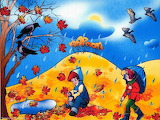 Бланк ответаОсень наступает после (весны, лета). Солнце греет (слабо, сильно). Становится (холоднее, теплее).(Часто, редко) идут дожди. Дни становятся (длиннее, короче).Листья на деревьях (зеленеют, желтеют) и (распускаются, опадают). Растения (засыхают, распускаются).Насекомые (исчезают, появляются). Перелётные птицы (прилетают, улетают). Дикие животные  (запасают, съедают)корм.Инструмент проверки: модельный ответОсень наступает после лета. Солнце греет слабо. Становится холоднее. Часто идут дожди. Дни становятся  короче.Листья на деревьях желтеют и опадают. Растения засыхают.Насекомые исчезают. Перелётные птицы  улетают. Дикие животные  запасают  корм.За каждый правильный выбор – 0.5 баллаСтимул- Ой, я каждый день допоздна играю в компьютерные игры, а днём мне так тяжело учиться! Я всегда хочу спать», -жалуется Маша.- Это потому, что у тебя нет никакого режима. Но всё можно исправить, - сказала ДашаПомоги  Маше составить правильный режим дняЗадачнаяформулировкаПронумеруй список дел, которые ты выполняешь, так, чтобы получился правильный  режим дня. Запиши соответствующие буквы Бланк ответаИнструмент проверки: ключРАСПОРЯДОК